GUIA DE TRABAJO ARTES VISUALES¿Qué necesito saber?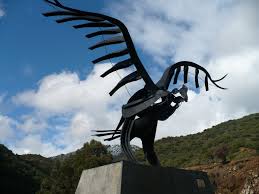 ¿Qué es diseñar?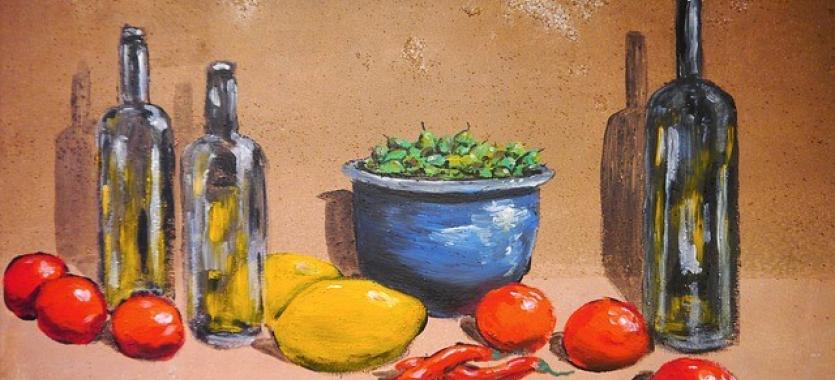 ESCULTURAS DE RANCAGUA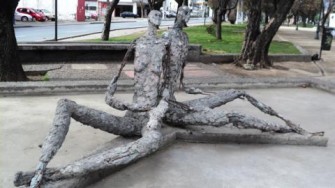 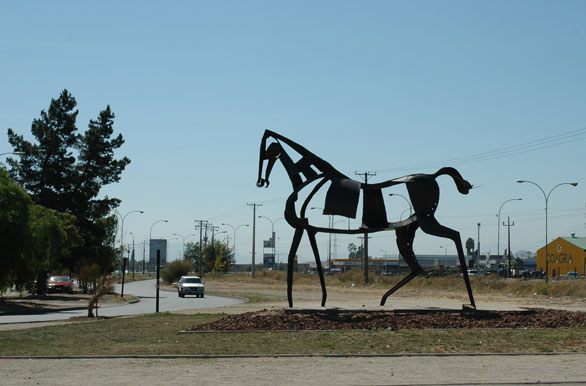 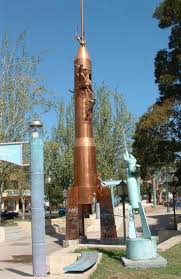 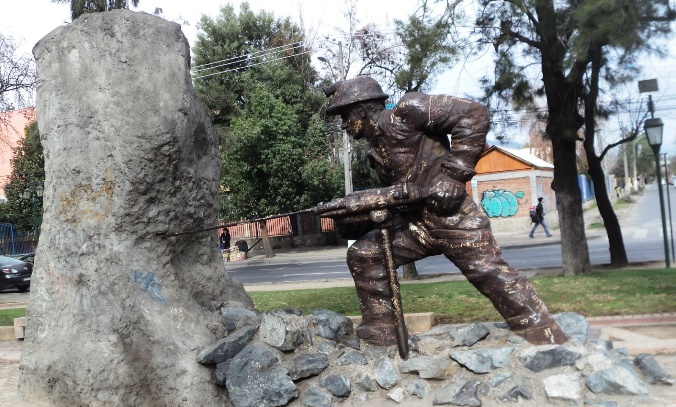 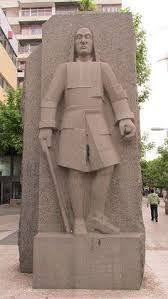 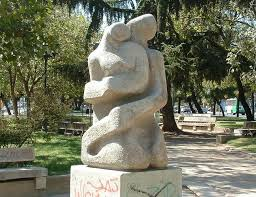 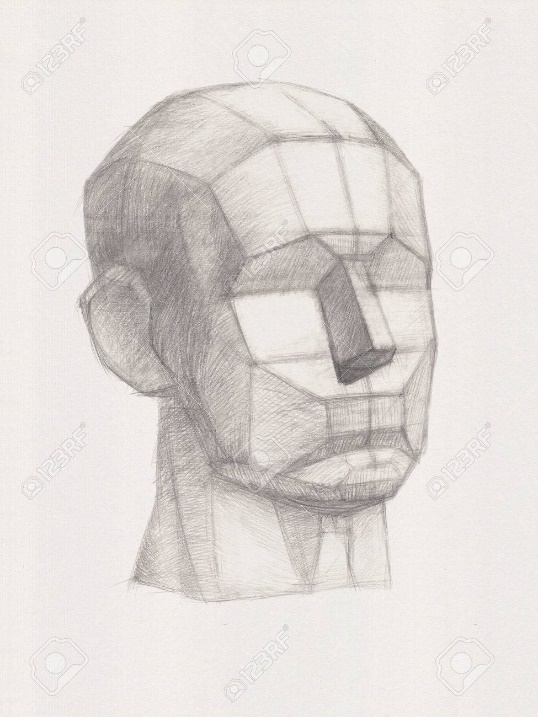 APLICAR LO QUE APRENDIERONINSTRUCCIONES: 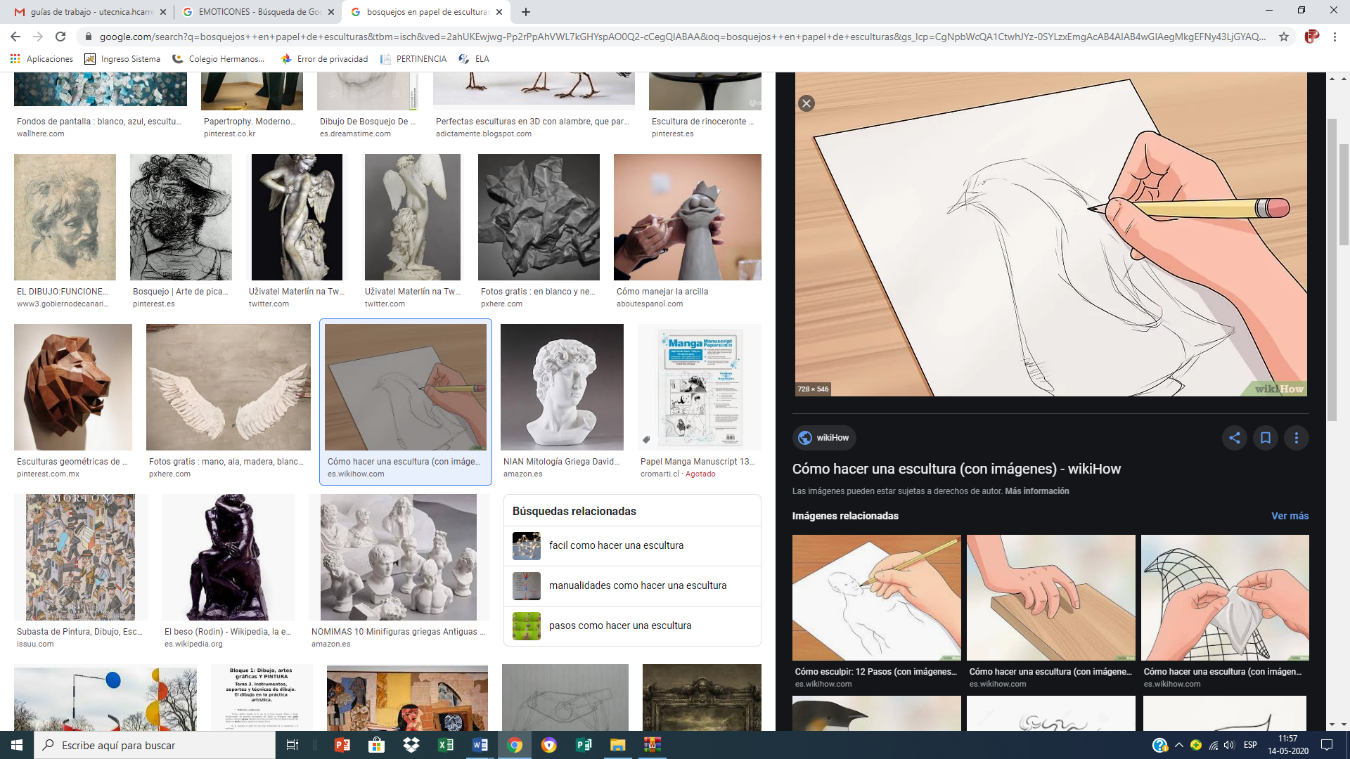 a.- Diseñar una escultura.b.- Tema libre. c.- Dibujar en hoja de oficio.d.- Colocar nombre a la escultura.e.- Pintar con lápiz grafito.REFLEXION: ¿Qué lugar natural elegirían para instalar una escultura?, ¿por qué?__________________________________________________________________________________________________________________________________________________________________________________________________________________________________________________________________________________________________QUERIDOS ALUMNOS Y ALUMNAS, SI TIENEN DUDAS LAS PUEDEN ESCRIBIR AL GRUPO DE WHATSAPP.Nombre:Curso: 8°A   Fecha: semana N°  8Objetivo (s): OA 5 Evaluar trabajos visuales personales y de sus pares, considerando criterios como: materialidad, lenguaje visual y propósito expresivo.Contenidos:  Esculturas Objetivo de la semana: Diseñar escultura y pintar con lápiz grafito Habilidad: Diseñar El concepto de diseño suele utilizarse en el contexto de las artes, la arquitectura, la ingeniería y otras disciplinas. El momento del diseño implica una representación mental y la posterior plasmación de dicha idea en algún formato gráfico (visual) para exhibir cómo será la obra que se planea realizar. El diseño, por lo tanto, puede incluir un dibujo o trazado que anticipe las características de la obra.Esculpir es el arte de crear formas figurativas o abstractas, tanto exentas como en relieve; a estas formas se les denomina esculturas. Junto con la pintura, arquitectura, música, poesía y danza, es una de las manifestaciones artísticas de las artes plásticas o artes visuales. Las obras escultóricas se expresan mediante formas sólidas, reales, volumétricas, pues ocupan un espacio tridimensional: tienen alto, ancho y profundidad, por lo que el volumen y bulto puede tocarse, rodearse y verse desde cualquier ángulo.Texto sacado. www.diccionariovirtual.cl